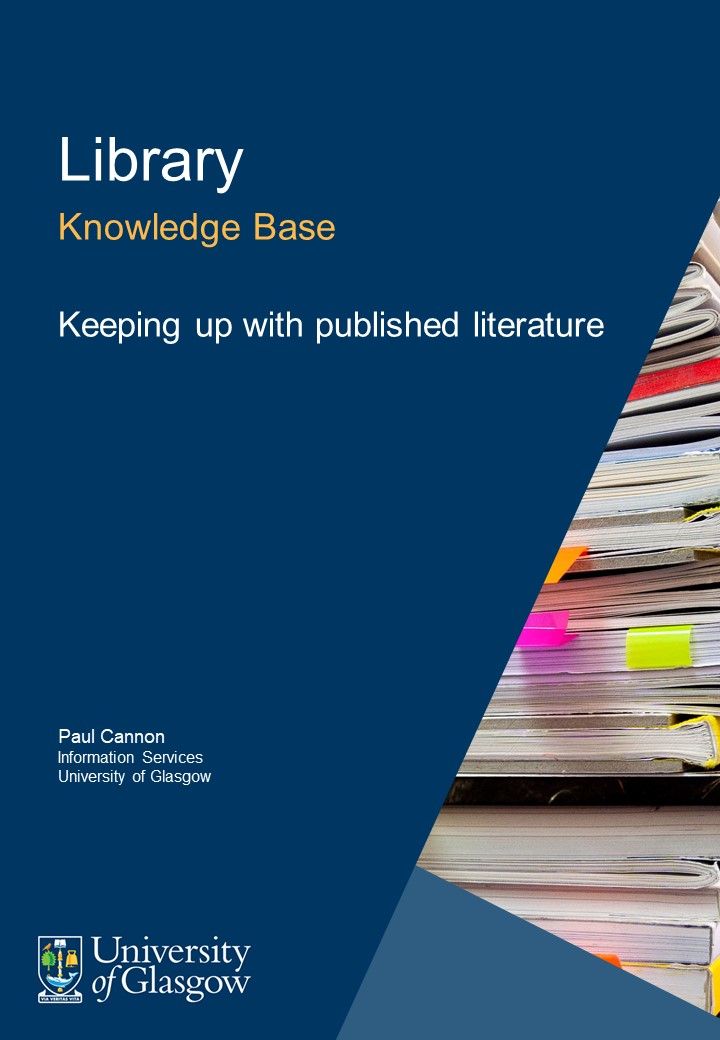 IntroductionThis guide suggests several methods to help keep up-to-date with published literature. The methods listed and the associated pros and cons of each method are not exhaustive, are subjective, and therefore intended to be illustrative only. Reading is a highly personal activity and you are encouraged to try various tools and techniques to suit your desired reading experience.Guide contentsTwitter and social networksJournal databases and preprint serversTable of contents (ToC) alertsCitation alertsPeer reviewingApps and other toolsTwitter and social networks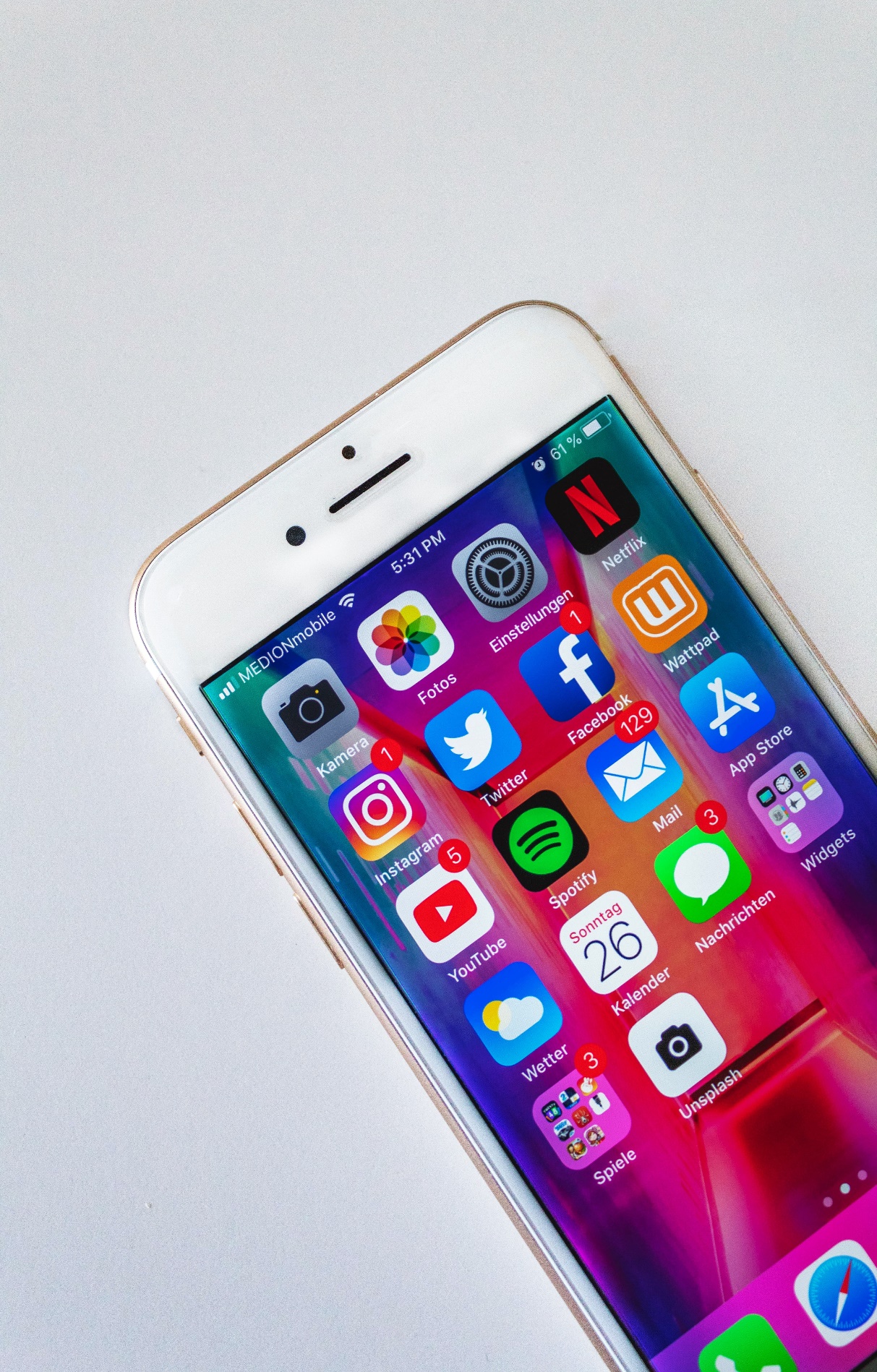 Photo by Sara Kurfeß on UnsplashPros: Helps develop an academic community around shared research interestsCons: Be aware of your digital wellbeingCons: There is no quality filter; anyone can post anythingNotes: The information gained can be self-selecting based on whom and the hashtags you followNotes: Once you know the right hashtags to use when posting and follow, your contact and information network will quickly growNotes: Retweets, likes and comments do not necessarily correlate to quality nor mean that others have read the article they are sharingJournal databases and preprint servers (via email and RSS feeds)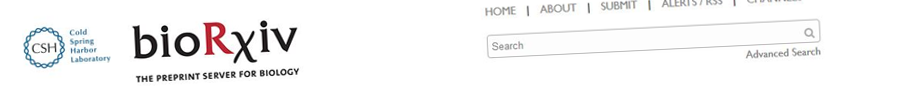 https://www.biorxiv.org/ screenshotPros: Journal databases have journal inclusion criteria and therefore come with a degree of editorial control. The quality of the articles in the journals, however, is not guaranteedPros: Search alerts can be as sensitive or specific as you wish to make them, thereby retrieving a wide range of information with many results, or a focussed alert based on a narrow search that will retrieve fewer but more relevant articlesPros: Search alerts are journal agnostic and therefore increase the breadth of your readingCons: Email alerts and RSS feeds can get lost in your inboxNotes: Content can be self-selecting depending on the databases or servers you get the alerts from. Depending on your research interests you may need to set alerts from several databases to retrieve the cross-disciplinary breadth of the topic of interest, or use a multidisciplinary databaseNotes: Preprints allow the sharing of very new research, but they are not yet peer reviewed. Use your critical appraisal skills to judge their qualitySources: A list of databases by subject; A list of preprint servers by subjectTable of contents (ToC) alerts (via email and RSS feeds)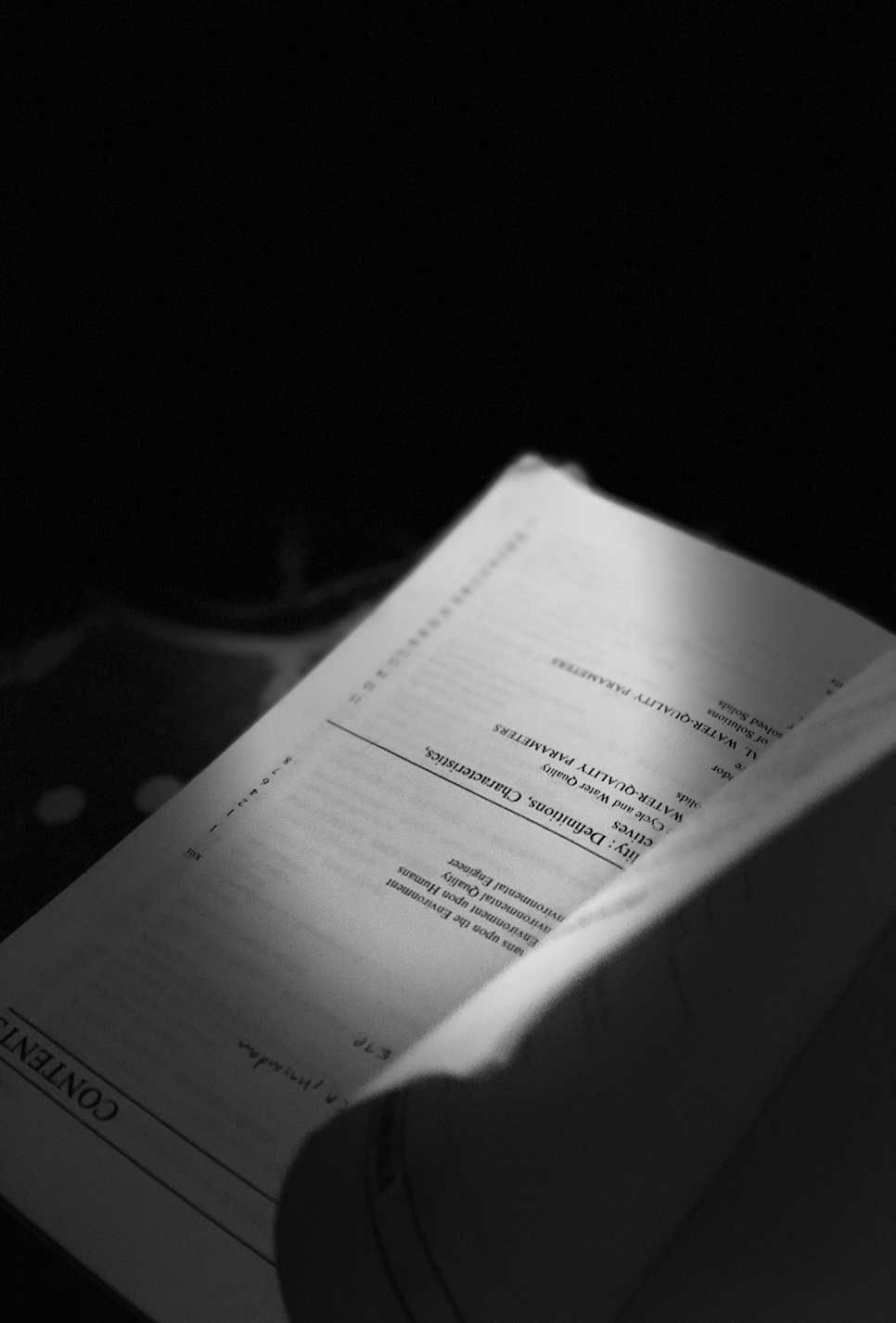 Photo by pranav anand on UnsplashPros: Table of contents alerts notify you when new issues of journals are published. You can therefore filter the alerts to journals you know publish relevant researchCons: Articles published in ‘high impact’ journals do not necessarily correlate to good researchCons: Email alerts and RSS feeds can get lost in your inboxNotes: Content can be self-selecting depending on the journals you are alerted toSources: Zetoc; JournalToCsCitation alerts (via email and RSS feeds)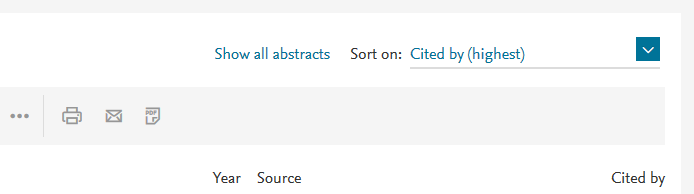 https://www.scopus.com screenshotPros: Identify who is reading your work or the work of prominent authorsPros: People citing your work are possible future collaboratorsPros: Analyse who is citing relevant work and develop a citation networkCons: Email alerts and RSS feeds can get lost in your inboxCons: Reading can be focussed on one topic and self-selecting based on who you followSources: Scopus; Web of Science; Altmetric ExplorerPeer reviewing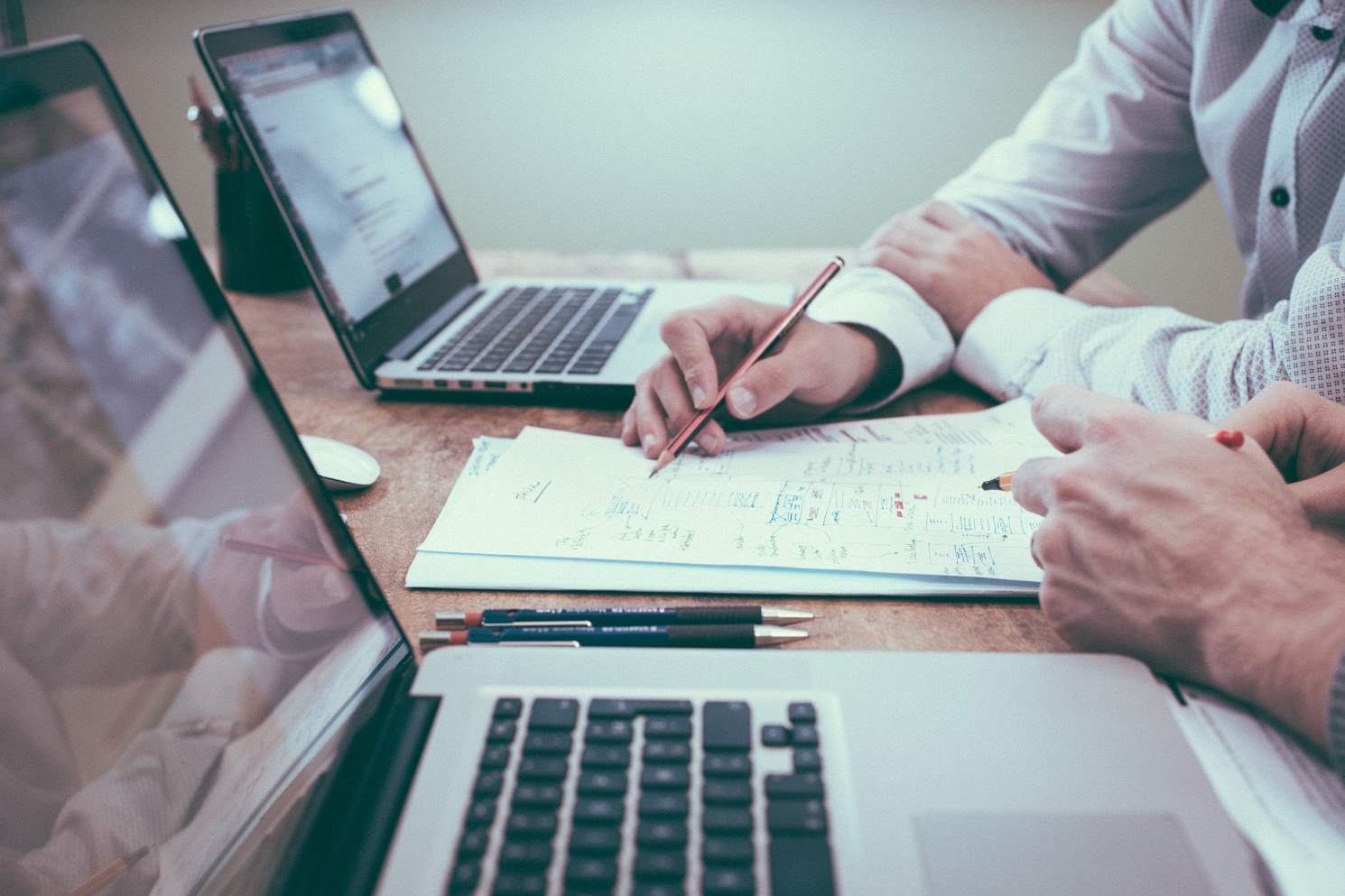 Photo by Helloquence on UnsplashPros: Peer reviewing can enhance your academic CV and develop your critical reading skillsPros: Sites like Publons allow you to practice and develop your peer review skills in a closed communityCons: The peer review process can be time consumingApps and other tools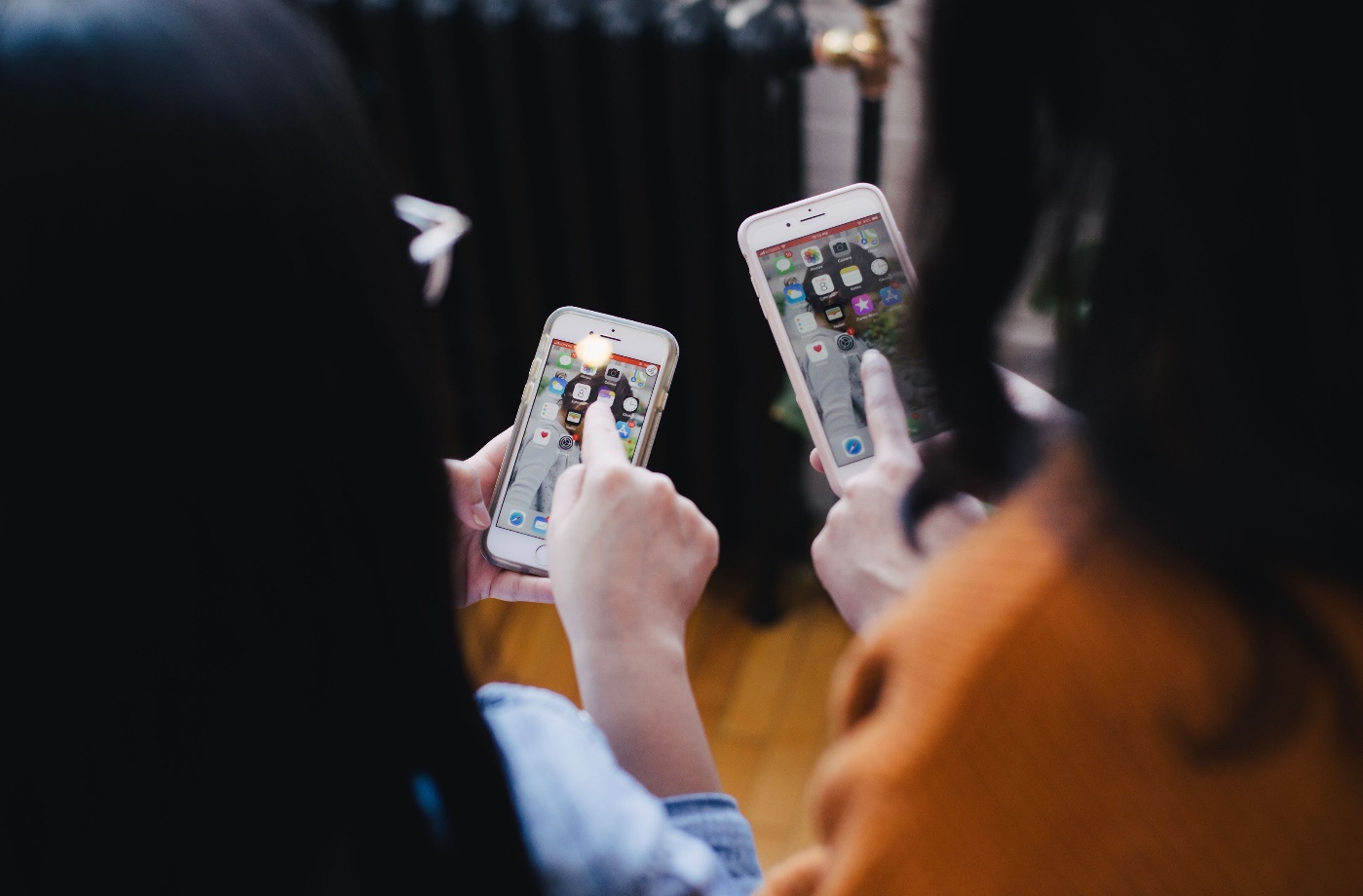 Photo by You X Ventures on UnsplashPros: Offer personalised recommendations based on your reading history/library/interestsCons: Content filters may ‘silo’ your readingCons: Some are premium/paid for servicesNotes: Be aware of the privacy settings of apps and toolsSources: Society publishers; Mendeley, F1000, Read by QxMD, amongst many others [this list is not a recommendation of tools or services]CreditsAuthor creditPaul Cannon, Information Services, University of GlasgowCover imageBernd Klutsch on Unsplash